										Jayapura, 14 September  2018Nomor			: 	08/UND-PK/LABKES/POKJA/BLPBJ/IX/2018Lampiran		: 	-Kepada Yth.Pimpinan	:Perihal	: 	Undangan Pembuktian Kualifikasi(Kode Lelang : 5018041)Sehubungan dengan telah dilakukannya Evaluasi Dokumen Kualifikasi Nomor : 05/BAPP-LABKES/POKJA/BLPBJ/VIII/2018 tanggal 13 September 2018 Pekerjaan Biaya  Konstruksi Fisik Pembangunan Gedung Balai Laboratorium Kesehatan Daerah Tahap I (Kode Lelang 501041), dengan ini Pokja BLPBJ Provinsi Papua mengundang Saudara untuk dapat menghadiri Pembuktian Kualifikasi yang akan dilaksanakan pada:Hari/Tanggal	:	Senin, 17 September 2018Pukul	: 	12.00  s/d 14.00 WIT Tempat	: 	Kantor Biro Layanan Pengadaan Barang/Jasa Provinsi Papua		Jl. Soa Siu DokII Bawah JayapuraDiharapkan Saudara membawa semua dokumen kualifikasi yang “ASLI” untuk ditunjukkan dan diperiksa oleh Pokja tentang kebenaran dokumen saudara. Ketidakhadiran saudara dalam pembuktian kualifikasi dianggap mengundurkan diri dan dinyatakan gugur.Demikian undangan kami,  atas perhatiannya disampaikan terima kasih.POKJA BLPBJPROVINSI PAPUA                     TTD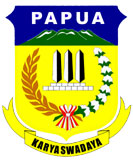 SEKRETARIAT DAERAH PROVINSI PAPUABIRO LAYANAN PENGADAAN BARANG/JASAJln. Soa-Siu Dok II Bawah JayapuraPT. AIWONDENI PERMAIPT. AIWONDENI PERMAIPT. AIWONDENI PERMAIDI-DI-DI-TEMPATTEMPATTEMPAT